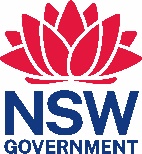 	Expression of Interest (EOI) to Improve Riverbank Vegetation Hunter Local Land Services is currently seeking Expressions of Interest (EOI) from landholders for assistance to undertake projects to improve riverbank vegetation in priority areas of the Lower Hunter, Upper Hunter and Mid Coast districts.  Contact details (*mandatory information)Property/Project details:PROJECT ACTIVITIES:*Please identify the top 3 activities (where 1 is your first choice, number from 1 to 3):   Increase natural regeneration of native vegetation on riverbanks, wetlands and estuaries.   Fencing and stock management to reduce impacts on riverbanks, wetlands and estuaries.    Revegetation of riverbanks, wetlands and estuaries.  Off-stream stock water to reduce impacts on riverbanks, wetlands and estuaries.   Control of weed threats to riparian areas   Sustainable agricultural practices which improve groundcover, perenniality of pastures, soil health, water quality and nutrient management.   Development and implementation of property riparian plans  Other: (please detail)……………………………………………………………………………Where funding is available it is for on-ground works in priority areas only. CONTACT US:Lower Hunter Office (Paterson):T: 02 4938 4900 Upper Hunter Office (Scone):T: 02 6540 2400 Mid Coast Office (Taree):T: 1300 795 299For more information visit https://www.lls.nsw.gov.au/regions/
hunter/grants-funding-scholarshipsEmail: incentives.program@lls.nsw.gov.auPost: Private Bag 2010       Paterson 2421 NSW     PTO														page 1 of 2BRIEF DESCRIPTION: *Please provide a brief outline or what you would like to do. What types of activities are you interested implementing on your property? What do you want to improve as a result of these activities?If you need more space please attach another piece of paper to this Expression of Interest Form and email with this form to:   incentives.program@lls.nsw.gov.auNAME:	SIGNATURE:	DATE:Hunter Local Land Services is currently seeking Expressions of Interest (EOI) from landholders for assistance to improve riverbank vegetation in priority areas of the Lower Hunter, Upper Hunter and Mid Coast districts.Our main priorities for this program are to improve the extent and condition of riparian vegetation.Funding is available for eligible rural landholders to implement improved on-ground riparian management practices. To receive support and determine if your project is eligible for incentive funding we invite landholders to submit Expressions of Interest.Expressions of Interest (EOI) will be assessed as they are received against a set of criteria including priority locations, alignment to priority actions for the program, and outcomes to improve the health and resilience of rivers, wetlands and estuaries.Once assessed, individual EOIs that meet the above criteria may be contacted by our staff to arrange property visits to learn more about the proposal, and/ or directly invite EOI submissions to apply for funding via an application process. If your EOI does not meet our objectives at this time, we will also contact you to determine how we can provide other types of assistance to best suit your needs.	Page 2 of 2LLS use only Date Received:Client Service Reference Number:     EOI Activity Area:  Riparian  *NameLandowner (if different)   Are you a landcare / industry member?LLS HoldingRef number (if known)Lot and DPAddress*Town*Phone or*Postcode*Mobile*Email*Property Address of Project(If different from above)*Property Address of Project(If different from above)*Size of Property (ha)*Proposed Project Area (ha) (approximate)*Have you had advice from Hunter LLS staff in development of this project? If So, Who:*Have you had advice from Hunter LLS staff in development of this project? If So, Who:*Have you had advice from Hunter LLS staff in development of this project? If So, Who:*Have you had advice from Hunter LLS staff in development of this project? If So, Who:Are you partnering with any public land manager/other agency? Please name them here.Are you partnering with any public land manager/other agency? Please name them here.